PROJEKT ORGANIZACJI ROBÓT(POR)Spis treściPlanowany termin wykonywania robót[Podać daty, w których zaplanowane jest wykonywanie zadania, uwzględniając harmonogram, przerwy technologiczne i wskazać, czy prace będą prowadzone w dzień czy w nocy]prace wykonywane będą w okresie od .................... do ....................(Wpisz termin rozpoczęcia i zakończenia prac.)planowane przerwy:  ………………………………  (Opisz planowane przerwy w pracach, z podaniem dat / godzin oraz okoliczności ich zaistnienia.)……………………………………………………………………………………………………………………………………………………………………………………………………………………………………………………………………………………………………prace wykonywane będą w dzień/w nocy(Opisz podział prac na dzień / noc.)……………………………………………………………………………………………………………………………………………………………………………………………………………………………………………………………………………………………………Miejsce(a) wykonywania robótdokładne miejsce wykonywania prac[Podać konkretne miejsce; np.: umieścić szkic z zaznaczonym miejscem wykonywania robót]……………………………………………………………………………………………………………………………………………………………………………………………………………………………………………………………………………………………………dostęp i sposób dotarcia do miejsca pracy[Opisać, w jaki sposób należy dotrzeć do miejsca wykonywania pracy, np. ciągi komunikacyjne, schodnie, rusztowania, windy budowlane, klatki schodowe, itp.; umieścić szkic z zaznaczoną drogą dotarcia do miejsca pracy]. ……………………………………………………………………………………………………………………………………………………………………………………………………………………………………………………………………………………………………front robót w powiązaniu z innymi pracami, przestrzenią publiczną (wpływ na otoczenie miejsca pracy)[Opisać sposoby zabezpieczenia frontu robót w odniesieniu do zagrożeń spowodowanych bliskością przestrzeni publicznej, prac prowadzonych przez inne firmy, np. prace w wykopach, na rusztowaniach, w pobliżu czynnej drogi publicznej, czy ciągów dla pieszych. Uwzględnić ewentualne kolizje z innymi robotami]……………………………………………………………………………………………………………………………………………………………………………………………………………………………………………………………………………………………………Warunki pogodowe[Określić warunki pogodowe i wartości graniczne, podczas których nie należy wykonywać danych czynności, np. praca na rusztowaniu przy wietrze powyżej 10 m/s]Środki ochrony indywidualnejŚOI powinny zostać dobrane odpowiednio do występujących na stanowisku pracy zagrożeń określonych na podstawie oceny ryzyka - patrz punkt 6.Minimalne wymagania dla typowych (najczęściej stosowanych) ŚOI.Prace szczególnie niebezpieczne[Określić jakie prace szczególnie niebezpieczne będą występować podczas wykonywania zadania i kto będzie prowadził stały nadzór]Wykaz prac szczególnie niebezpiecznych lub trudnych technologicznieTabela zawiera wykaz prac szczególnie niebezpiecznych lub trudnych technologicznie, które będą wykonywane w ramach realizacji przedmiotu umowy. Zapisy tabeli służą szybkiej identyfikacji rodzajów prac szczególnie niebezpiecznych lub trudnych technologicznie opisanych w POR. Szczegółowe opisy dotyczące zidentyfikowanych prac, w tym prac szczególnie niebezpiecznych lub trudnych technologicznie powinny zostać zamieszczone w punkcie 6 „Kolejność i Sposób wykonania robót, Ocena Ryzyka dla Zadania” – w kolumnie nr 2. *prace szczególnie niebezpieczne prowadzone są w oparciu o odpowiednie polecenie/pozwolenie/ zezwolenie zgodnie z wykazem prac szczególnie niebezpiecznych**stały nadzór polega na nieprzerwanej, stałej obecności osoby nadzorującej. W przypadku prac na polecenie pisemne zgodnie z IOBP tą osobą jest Kierujący Zespołem.  
z pracownikami; osoba nadzorująca posiada szkolenie BHP do kierowania pracownikami*** Prace przy urządzeniach i instalacjach energetycznych zgodnie z Rozporządzeniem Ministra Energii z dnia 28 sierpnia 2019 r. w sprawie bezpieczeństwa i higieny pracy przy urządzeniach energetycznych (z późn.. zmianami).Punkty BHP STOP (opcjonalnie)Punkt Stop BHP - moment w trakcie prowadzenia prac następujący po zakończeniu i przed rozpoczęciem nowego etapu prac, wymagającego zmiany technologii, wprowadzenia na miejsce pracy nowych narzędzi, maszyn itp. oraz w przypadku zmiany warunków zewnętrznych niosących za sobą potencjalne ryzyko wystąpienia nowych zagrożeń dla zdrowia i życia ludzkiego lub wykonywania prac szczególnie niebezpiecznych. UWAGA: Ustalenie Punktów Stop BHP NIE JEST obligatoryjne, zależy od indywidualnej decyzji poleceniodawcy, zleceniodawcy pracy, Dyrektora obszaru lub Służby BHP.Wykaz PUNKTÓW STOP BHP  Wskazać konkretny PUNKTY STOP BHPWskazać konkretny PUNKTY STOP BHP ……………….Sposób komunikowania o przygotowaniu do odbioru  PUNKTU STOP BHPKierujący Zespołem/Wykonawca* informuje  Dyrektora/Kierownika oraz służby BHP  o terminie odbioru PUNKTU STOP BHP  co najmniej 2 dni przed jego planowanym odbiorem. W dniu, w którym zgłoszony PUNKT STOP BHP  będzie odbierany, Kierujący Zespołem/Wykonawca*   informuje Dyrektora/Kierownika oraz służby BHP o gotowości  do odbioru PUNKTU STOP BHP co najmniej 90 minut przed  planowanym jego odbiorem. Odbiór  PUNKTU STOP BHP potwierdza się wpisem w Protokole odbioru PUNKTU STOP BHP (Załącznik 01 Odbiór punktu stop BHP)  
	………Dodatkowe informacje…………………………….UWAGA:Obowiązuje bezwzględny  zakaz kontynuacji prac przez Wykonawcę bez uzyskania wpisu do Protokołu odbioru PUNKTU STOP BHP o odbiorze PUNKTU STOP BHP i dopuszczeniu prac do dalszej realizacji. Kolejność i Sposób wykonania robót, Ocena Ryzyka dla Zadania[Ocenić ryzyko związane z wykonywaną pracą, po zastosowaniu sposobów zmniejszenia. Uwzględnić zagrożenia wynikające ze stosowania substancji niebezpiecznych. Identyfikując poszczególne zagrożenia należy pamiętać, że zagrożeniem jest np. upadek z wysokości, a nie sama praca na wysokości]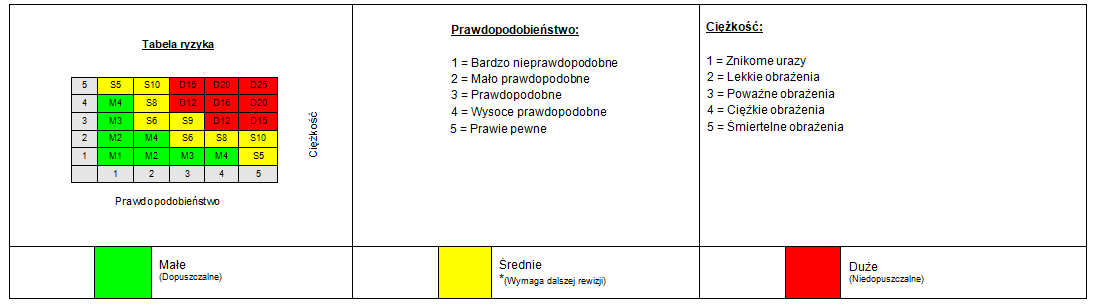 Ewakuacja i sytuacje awaryjne a) miejsce zbiórki podczas ewakuacji[Wskazać miejsce zbiórki podczas ewakuacji, umieścić szkic zakładu z naniesionym piktogramem]……………………………………………………………………………………………………………………………………………………………………………………………………………………………………………………………………………………………………b) droga i sposób ewakuacji[Określić drogi ewakuacyjne i sposób dotarcia do miejsca zbiórki, umieścić szkic  zakładu z zaznaczoną drogą ewakuacji]……………………………………………………………………………………………………………………………………………………………………………………………………………………………………………………………………………………………………c) sposób postępowania w sytuacjach awaryjnych (związanych z pracami np. przestrzenie zamknięte)[Określić sposób postępowania w sytuacji zagrożenia zdrowia lub życia, np. podczas uwięzienia pracownika w wykopie, czy pracownika wiszącego na szelkach, osób nieprzytomnych np. z przestrzeni zamkniętych]……………………………………………………………………………………………………………………………………………………………………………………………………………………………………………………………………………………………………UWAGA!W razie wystąpienia awarii kierownik projektu / kierujący zespołem jest zobowiązany:- ustalić przyczynę powstania awarii,- ustalić przyczynę uszkodzenia urządzenia,- zbadać prawidłowość wykonanych czynności przez personel obsługi,- ustalić zakres i rodzaj uszkodzenia,- ustalić, kto ponosi winę za powstałe uszkodzenie/awarię,- określić wielkość strat powstałych w wyniku awarii,- wskazać środki zaradcze na przyszłość,d) zasady ogólne postępowania w sytuacjach awaryjnych:Poinformowanie przełożonych oraz Nadzór Veolia o każdym przypadku zagrożenia zdrowia i życia.Postępowanie w razie alarmu:W przypadku ogłoszenia alarmu wywołanego zagrożeniem lub wystąpieniem pożaru, skażeniem gazem, chemikaliami lub innymi czynnikami np. zagrożenie zawaleniem konstrukcji, katastrofą budowlaną itp. stwarzającymi zagrożenie dla osób i mienia należy podjąć poniższe kroki:Przerwać pracę;Poinformować nadzór;Zatrzymać wszystkie pojazdy, maszyny i urządzenia w obszarze 		zagrożenia;Wyłączyć odbiorniki elektryczne;Przerwać prace spawalnicze;Opuścić strefę zagrożenia i udać się do punktu zbornego;Przełożeni pracowników zobowiązani są do sprawdzenia stanu 		osobowego pracowników.			Telefony alarmowe:LOKALNY NUMER ALARMOWY	…………….…….STRAŻ POŻARNA				998POGOTOWIE RATUNKOWE			999POLICJA 					997OGÓLNOPOLSKI NUMER ALARMOWY 	112e) zasady postępowania na wypadek powstania pożaru lub innego miejscowego zagrożeniaUdzielenie pomocy przedlekarskiejInformacja o sposobie przeprowadzenia instruktażu i lista pracowników zapoznanych z POR oraz załącznikami [Wymienić z imienia i nazwiska pracowników, określając ich stanowisko, uprawnienia i kwalifikacyjne wraz z ich terminem ważności. Po zapoznaniu pracowników z treścią  Projektu Organizacji Robót  podać datę i złożyć podpis]Kierujący zespołem / grupą osób lub osoba nadzorująca prace z ramienia Wykonawcy przed rozpoczęciem prac i każdorazowo w przypadku zmiany technologii (zmiana technologii wymaga aneksowania/aktualizacji POR) zobowiązany jest do przeprowadzenia instruktażu stanowiskowego dla pracowników  zespołu. Instruktaż obejmuje  m.in.:zapoznanie pracowników z zagrożeniami mogącymi wystąpić podczas realizacji operacji/zadania;przekazanie informacji na temat wewnętrznych przepisów i standardów bezpiecznej pracy Grupy Veolia;uzgodnienie organizacji prac, w tym technologii prac, omówienie POR;omówienie sposobu poruszania się po wyznaczonych ciągach komunikacyjnych;sprawdzenie kompletności stosowanych Środków Ochrony Indywidualnej wymaganych do danych prac (pracownicy są wyposażeni w wymaganą odzież roboczą, buty, hełm ochronny, ochronniki słuchu, maskę przeciwpyłową, rękawice, okulary/przyłbicę  etc. stosownie do wymagań realizacji operacji/zadania); przegląd wszystkich narzędzi/elektronarzędzi niezbędnych do wykonania operacji/zadania oraz dokonanie oceny ich stanu technicznego (wszystkie narzędzia/elektronarzędzia muszą być sprawne, bezpieczne i posiadać wymagane dopuszczenia);dokonywany wraz z zespołem pracowników przegląd stanu technicznego rusztowań i potwierdzenie, że rusztowania, które będą wykorzystane do prac, są bezpieczne (w szczególności kompletne, sprawne oraz zatwierdzone do użytkowania);omówienie sposobu przeprowadzenia prac na wysokości, instruktaż poprawnego stosowania zabezpieczeń (szelki, amortyzator, linki etc.) podczas prac na wysokościach oraz sposobu bezpiecznego korzystania z urządzeń tj. podnośników koszowych, drabin etc. w tym sprawdzenie wymaganych dokumentów np. badania techniczne, protokoły kontroli kalibracji czujników itd.);sprawdzenie stanu technicznego urządzeń i akcesoriów dla prac transportu bliskiego, przegląd zawiesi, haków  (w tym ich zabezpieczeń);omówienie innych zagrożeń i sposobu organizacji prac stosownie do operacji/zadania.ZałącznikiZałącznik  1 – Protokół odbioru punktu stop BHP - wzórZałącznik 2 - Wzór karty zmian projektu organizacji robótZałącznik 3 - Wykaz sprzętu, narzędzi oraz substancji lub mieszanin stwarzająca zagrożenie niezbędnych do wykonania robót Załącznik 4 - Lista pracowników zapoznanych z POR oraz załącznikami[Ponadto należy dodać jako załączniki np.: Polecenia/Pozwolenia na prace szczególnie niebezpieczne, Karty charakterystyki substancji niebezpiecznych, szkice, rysunki, itd.]Dane zadaniaDane zadaniaPrzedmiot robót / Nr umowy / polecenia Zakres robótLokalizacjaZamawiającyWykonawcaPodwykonawcyWykonawcaWykonawcaWykonawcaWykonawcaImię nazwiskoDataPodpisOpracował:Nadzorujący realizację:Zaakceptował:ZamawiającyZamawiającyZamawiającyZamawiającyImię nazwiskoDataPodpisUzgodniono z:W zakresie BHP Uzgodniono z:Lp.CzynnikCzy czynnik ma wpływ na bezpieczeństwo
(Tak/Nie)Określenie czynności, na których wykonanie ma wpływ czynnikWartości graniczne, powyżej których nie należy wykonywać czynności1Temperatura2Wiatr3Opady 4Widoczność5Wyładowania Atmosferyczne6Inne (wilgotność)PiktogramNazwa ŚOIKategoria/klasaZgodność 
z normą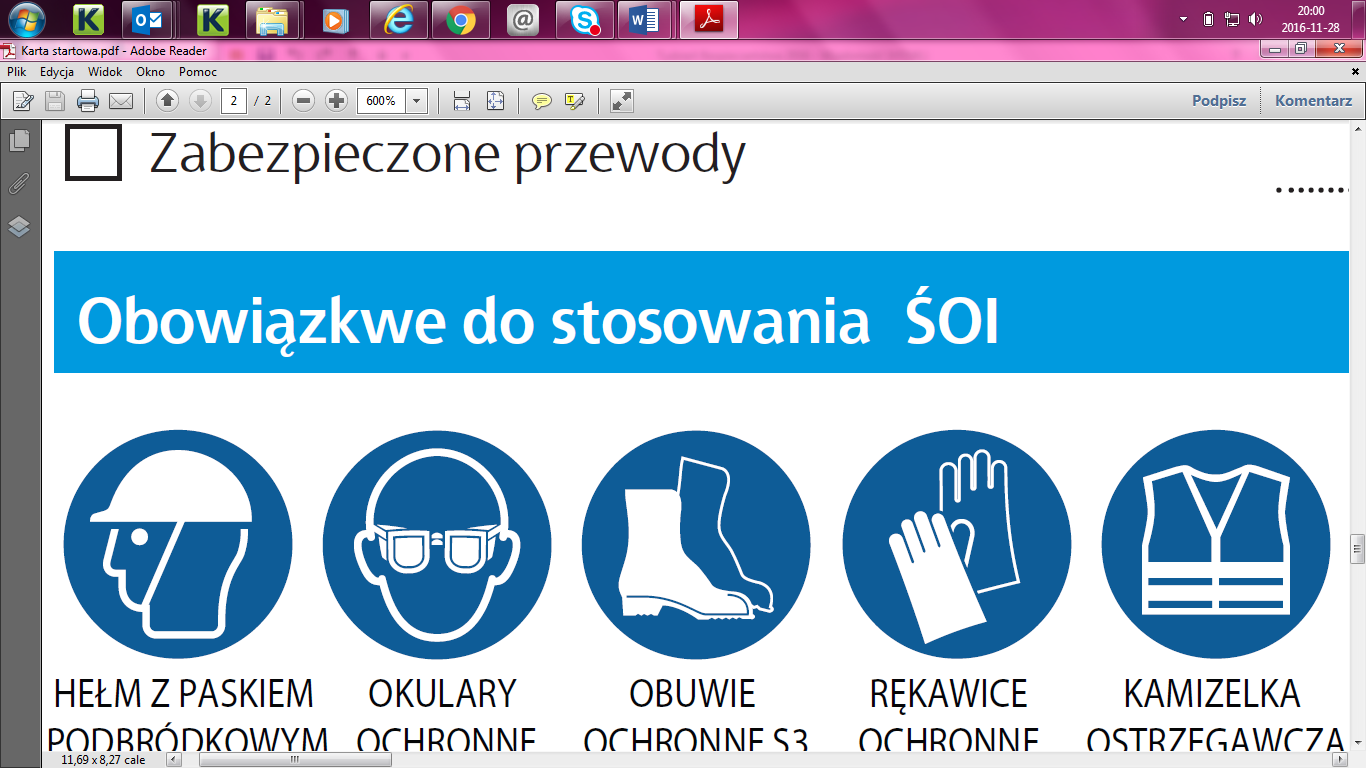 Hełm ochronny 
z paskiem podbródkowym3- lub 4-punktowy pasek podbródkowyEN 397Okulary ochronne1EN 166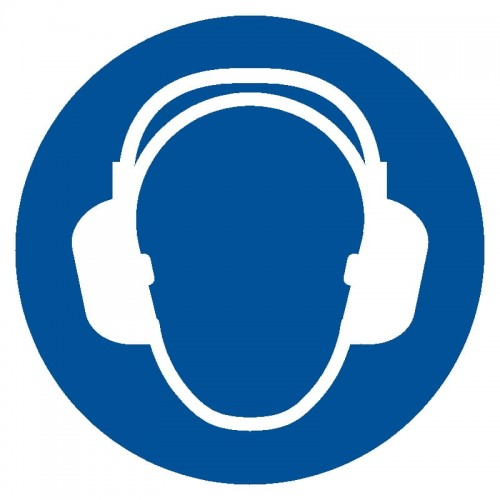 Ochronniki słuchu-EN 352-1-4Odzież robocza, kamizelka ostrzegawcza lub odzież ochronnamin. 2EN ISO 20471Rękawice ochronnemin. 2EN 388Obuwie ochronneS3EN ISO 20345Punkt Rodzaj wykonywanych prac niebezpiecznych lub trudnych technologicznie(T/N)Osoba pełniąca stały nadzór**1Prace ziemne i prace w wykopach2Prace transportowe z wykorzystaniem urządzeń transportu bliskiego  (rozładunek i załadunek mechaniczny materiałów i elementów)3Transport mechaniczny4Transport ręczny5Montaż i/lub demontaż oraz przebudowa rusztowań6Montaż i/lub demontaż stałych podestów i schodów (kraty Wema)7Prace montażowe elementów wielkogabarytowych o masie powyżej 1t 8Prace na wysokości 8aDrabiny8bPodesty 8cPodnośniki koszowe8dTechniki dostępu linowego8eRusztowania9Prace gorące i pożarowo niebezpieczne 10Prace w strefach zagrożenia wybuchem 11Prace gazoniebezpieczne12Prace w przestrzeniach zamkniętych (komorach, kanałach spalin, węzłach ciepłowniczych itp.)13***Prace przy czynnych urządzeniach, sieciach i instalacjach  energetycznych (ciśnieniowych, elektrycznych) 14Roboty budowlane, rozbiórkowe, remontowe i montażowe prowadzone bez wstrzymania ruchu zakładu pracy lub jego części15Prace związane z zablokowaniem i oznakowaniem instalacji/maszyn (LOTO), 16Prace przy użyciu materiałów/mieszanin niebezpiecznych17Prace pod ruchem18Roboty stwarzające zagrożenie promieniowaniem jonizującym19Próby ciśnieniowe20Prace w obszarze kolejowym i tramwajowym21Prace prowadzone z wody lub pod wodą22Ścinka drzew23Sprężanie betonu24Szczegółowy opis innych prac szczególnie niebezpiecznych, trudnych z punktu widzenia technologicznego lub organizacyjnego  (wymienić jakie prace)………Kolejność wykonania robót[Wymienić główne etapy, zaczynając od dostarczenia materiału na miejsce pracy do zakończenia prac]Sposób wykonania robót[Opisać jak bezpiecznie wykonać poszczególne etapy, uwzględniając planowany sprzęt, narzędzia, substancje niebezpieczne. Zwrócić szczególną uwagę na prace szczególnie niebezpieczne i o dużym ryzyku]ZagrożenieSposoby zmniejszenia ryzyka[środki ochrony zbiorowej i indywidualnej itp.]SzacowanieSzacowanieRyzyko(Patrz tabela)MSDRodzaj wykonywanych prac niebezpiecznych lub trudnych technologicznie[punkty  z tabeli z pkt 5.1]Kolejność wykonania robót[Wymienić główne etapy, zaczynając od dostarczenia materiału na miejsce pracy do zakończenia prac]Sposób wykonania robót[Opisać jak bezpiecznie wykonać poszczególne etapy, uwzględniając planowany sprzęt, narzędzia, substancje niebezpieczne. Zwrócić szczególną uwagę na prace szczególnie niebezpieczne i o dużym ryzyku]ZagrożenieSposoby zmniejszenia ryzyka[środki ochrony zbiorowej i indywidualnej itp.]PrawdopodobieństwoCiężkośćRyzyko(Patrz tabela)MSDRodzaj wykonywanych prac niebezpiecznych lub trudnych technologicznie[punkty  z tabeli z pkt 5.1]12345678W przypadku powstania pożaru lub innego miejscowego zagrożenia należy:zachować spokój, nie wywoływać paniki,zaalarmować wszelkimi dostępnymi sposobami osoby znajdujące się w strefie zagrożenia zawiadomić centrum powiadamiania ratunkowego lub jednostkę ochrony przeciwpożarowej postępując zgodnie z poleceniami dyspozytora przyjmującego zgłoszenie.Zadzwonić na lokalny numer alarmowy: ………………………………..Jeżeli nasze zdrowie i życie nie jest zagrożone oraz posiadamy niezbędną  wiedzę 
i umiejętności, możemy przystąpić do prowadzenia działań ratowniczo – gaśniczych.Każdy pracownik ma obowiązek udzielenia pierwszej pomocy osobie, która takiej pomocy potrzebuje, w miarę posiadanych umiejętności i możliwości.Udzielając pomocy zawsze należy pamiętać o własnym bezpieczeństwie.Jednym z podstawowych elementów udzielenia pomocy, jest powiadomienie służb ratunkowych. Pracownik, który uległ wypadkowi w pracy, o ile jego stan zdrowia na to pozwala, powinien jak najszybciej poinformować o zdarzeniu przełożonego.Obowiązek zawiadomienia o wypadku przy pracy, ma także każdy pracownik, który był świadkiem zaistniałego wypadku.